Матеріали до заходів «Скажемо насильству – Ні!»Практичний психолог Євгейчук Г.І.Педагог соціальний Опалько Л.І.Листопад 2019-2020 н.р.Заходи «Насиллю скажемо Ні!» (2-11 класи)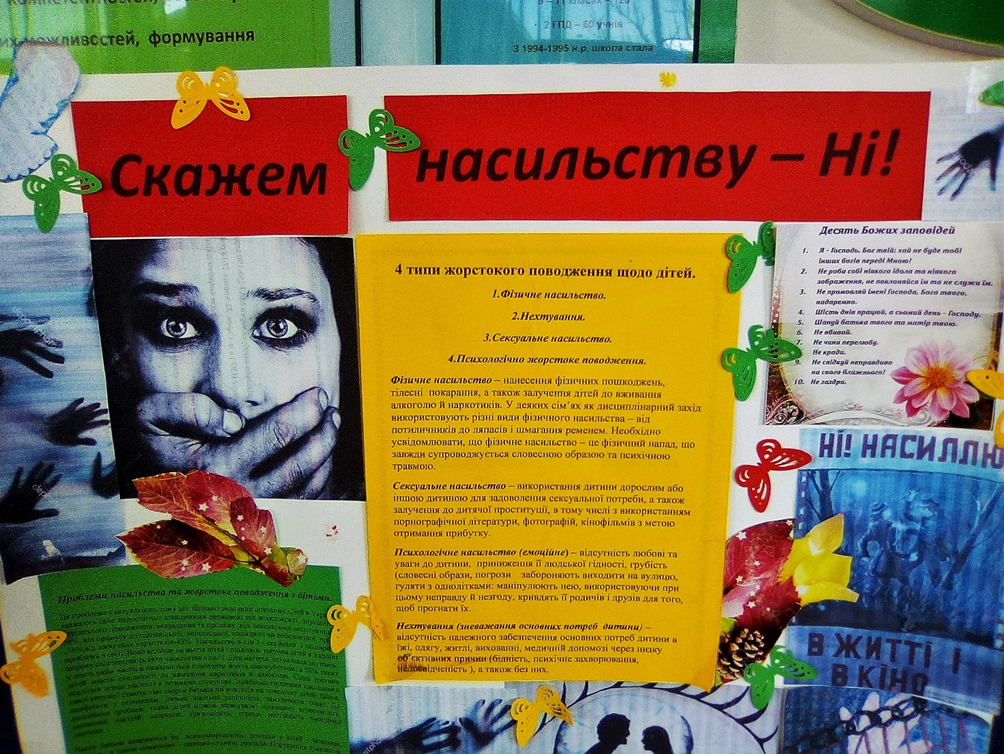 Мета: формувати нетерпимість до проявів агресії; розвивати співчутливе ставлення до жертв насилля; розвити навички надання і отримання допомоги.Очікувані результати: наприкінці заняття учні:пояснюють, що таке насилля;розпізнають насильство і дружні піддражнювання;розробляють стратегії подолання агресії;демонструють емпатію до жертв насилля, уміння спинитися та звертатися по допомогу.Обладнання і матеріали: класна дошка і кольорова крейда або фліпчарт і фломастери, цінники. Комп’ютер, доступ до інтернету, мультимедійний проектор.Хід заняттяВправа на знайомство.Запропонуйте учням назвати своє повне ім’я і як би ви хотіли, щоб вас називали (наприклад, мене звати Катерина, мені подобається, коли мене називають Катруся)Слово вчителя.Ця історія трапилась дуже давно у старовинному місті, де мешкав один мудрець. Слава про його мудрість розійшлася далеко за межі міста. Та жив у тому місті один чоловік, який заздрив славі мудреця. І от вирішив він придумати таке запитання, щоб мудрець не зміг на нього відповісти. Пішов чоловік на узлісся, спіймав метелика, заховав його в долонях і подумав: «Спитаю я в мудреця: скажи, о наймудріший, який метелик у  мене в руках — живий чи мертвий?». Якщо він скаже «живий», я стисну долоні, і метелик помре; а якщо скаже «мертвий», я розкрию долоні, і метелик полетить. Ось тоді всі зрозуміють, хто з нас розумніший.Так усе і сталося. Зловивши метелика, лихий чоловік попрямував до мудреця і запитав у нього: «Який метелик у  мене, о наймудріший, живий чи мертвий?». І мудрець, який і насправді був дуже розумною людиною, відповів: «Усе у твоїх руках, чоловіче».Отже, друзі, як ви гадаєте, що мав на увазі мудрець, коли так відповів чоловікові?Учні відповідають: «Що від самої людини залежить, житиме метелик чи помре».Але в цих мудрих словах є ще один зміст: від людини залежить, чого у світі стане більше — добра чи зла, як вона ставитиметься до інших добре чи погано.Нам подобається, коли нас люблять, поводяться з нами чемно, звертаються до нас на ім’я, особливо на лагідне. А які відчуття у вас виникають, коли вас або когось з вашого оточення називають на прізвисько, принижують?Казка про Скріпку(Інструкція: під час розповіді, з канцелярської скріпки роблять певні фігурки) Жила-була дівчинка-скріпочка. Вона була дуже життєрадісна, весела, товариська дівчинка. 1.(Просто скріпка) 2. Одного разу однокласники дали їй образливе прізвисько. І у неї виникло запитання «Чому?». (Знак питання) 3. Іншого разу вона знайшла свій портфель в шкільному туалеті і дуже засмутилася. (нижня посмішка) 4. Після закінчення уроків скрипочка вийшла погуляти на подвір’я, де інші дівчата почали чіплятися до неї, ображати та дали її стусана (Знак оклику). І скріпочка подумала, що їй робити? Хто її захистить? (Знак питання) 5. Але, все рівно, вона часто згадує той момент, коли її ніхто не ображав і хоче, щоб все була як раніше (зробити смайлік) ОбговоренняМожемо ми повернути Скріпку в попередній стан? Чому ні? Як вплинули прояви насильства на стан Скріпки?Опрацювання поняття «насильство». Насильство, що це таке?Насильство – це застосування агресивних, жорстоких дій однієї людини по відношенню до іншої, що порушують права і свободу особистості та завдають шкоди фізичному, психічному моральному здоров’ю,Насильство є демонстрацією сили і бажанням здобути цілковитий контроль та владу над іншою сторонСлова, які характеризують насильство – жорстокість, агресія, погроза, ґвалт, силування, примус". Вправа "Міф чи реальністьДітям пропонується прослухати факти про насильство та виявити, що являється правдою, а що ні. Для цього їм надаються дві картки з позначками „так”, „ні”.  Насильство має і позитивні сторони (НІ);Використання нецензурних слів дитиною по відношенню до іншої не є проявом насильства (НІ).Насильство – це коли видно сліди на тілі жертви (Так).Б’ють заслужено (НІ).У школі найбільш розповсюджене психологічне насилля, використання нецензурних слів однієї дитини по відношенню до іншої (ТАК).Дитина, яка потерпає від насильства повинна мовчати про це (НІ).Хлопці схильні до проявів насильства більше, ніж дівчата (ТАК).Насильство не карається законом України (НІ).Насильство – це ознака мужності дитини у школі (НІ).                Розповідати, про те, що над Вам були здійснені насильницькі дії – це ознака слабкості дитини (НІ).        Насильство – це не злочин, а нормальне явище у школі (НІ).Міліція не повинна втручатися у вирішення проблеми насильства (НІ).Слово вчителя: «Одна вчителька вирішила пояснити дітям, чому не можна ображати інших. Ось що вона розповіла:"Одного разу перед початком уроків я купила в магазині 2 яблука. Вони були майже однакові за кольором і розміром.На  початку класної години я запитала в дітей: "Чим відрізняються ці яблука?" Вони лише знизали плечима, адже суттєвої відмінності між ними не було. Тоді я взяла одне яблуко і, звертаючись до нього, сказала: "Ти таке погане, огидне яблуко!" — і кинула його на підлогу. Учні подивилися на мене як на божевільну. Я підняла яблуко і запропонувала одному з учнів: "Знайди в цьому яблуці щось погане, скажи про це і теж кинь його на підлогу". Учень слухняно виконав прохання. Я запропонувала зробити те саме іншим дітям. Учні легко знаходили в яблуці якісь недоліки: "Мені не подобається твій хвостик! У тебе противна шкірка!" — казали вони і щоразу кидали яблуко на підлогу. Коли фрукт повернувся до мене, я ще раз запитала, чи бачать діти якусь відмінність між цим яблуком і тим, що ввесь цей час лежало на столі. Вони знову не знали, що відповісти, адже попри те, що добряче "познущалися" над яблуком, значних зовнішніх ушкоджень у нього не було. Тоді я розрізала обидва яблука. Те, що лежало на столі, всередині було білим, а друге — коричневим, вкритим "синцями" від ударів об підлогу. Я сказала: "Діти, але це ж ми його таким зробили! Це наша провина!" У класі запала мертва тиша. Я продовжила: "Те саме відбувається і з людьми, яких ми ображаємо чи обзиваємо. Зовні не бачимо, як це на них позначається, але ми завдаємо їм величезну кількість внутрішніх ран!"»Запитання для обговорення:Як почуваються ті, кого обзивають і принижують однолітки? (Ображеними, пригніченими, вони можуть вважати себе винними, часто плачуть.)Як це позначається на їхньому навчанні? (Не хочуть ходити до школи, втрачають інтерес до навчання, пропускають заняття.)Що вони думають про тих, хто їх ображає? (Вважають їх жорстокими і безсердечними.)Чому деякі люди ображають інших? (Хочуть ствердитися за рахунок іншого; можливо, їх самих раніше ображали, і вони думають, що це нормально, вонироблять це за компанію з друзями.) Гра «Камінь – ножиці – папір»1. Об’єднайте в пари учнів, які сидять поруч.2. Гра «Камінь – ножиці – папір».• Поясніть учням, що у цій грі існує складна система стосунків між трьома персонажами: каменем, ножицями і папером. Ножиці ріжуть папір, папір може накрити камінь, а камінь — зламати ножиці. Запропонуйте парам стиснути одну руку в кулак і, одночасно вимовляючи «Ю-Зе-Фа» (або «Раз-Два-Три»), на останньому складі показати рукою один із трьох знаків: камінь (кулак), ножиці («V» двома пальцями) або папір (відкрита долоня). Той, хто виграв, отримує один бал. Переможцем стане той, хто перший набере 3 бали.• Якщо учні не знайомі з цією грою, можна намалювати схему на дошці.Продемонструйте відео «Камінь – ножиці – папір». Історія одного папірця.• Як почувався Папірець, коли вперше прийшов до школи? (Злякався, бо побачив групу ножиць, які сильніші за нього.)• Що він відчув, коли зустрів папірців? (Зрадів.)• Як його зустріли папірці? (Почали ображати, штовхати.)• Хто доміг Папірцеві? Як він це зробив? (Папірцеві допомогли одні із Ножиць, відігнавши кривдників і подавши йому руку.) Що побачили Папірець і Ножиці, коли йшли зі школи? (Як двоє камінців ображають маленького Камінчика.)• Що зробили Ножиці? (Сховалися за стовпом, бо боялися камінців.)• Хто допоміг Камінчикові захистити-ся від кривдників? (Папірець прогнав кривдників і подав Камінцю рюкзак.)• Що Камінчик зробив для Ножиць?(Усміхнувся Ножицям і подарував квітку.)• Який висновок можна зробити з цієїісторії? (Сильніший завжди має захищати слабших.)Підсумуйте: «Підтримка та взаємодопомога дуже важливі для людини, що зазнає насилля. Якщо ви стали свідком такої ситуації, не можна бути байдужим, треба намагатися припинити насилля, за потреби покликати на допомогу»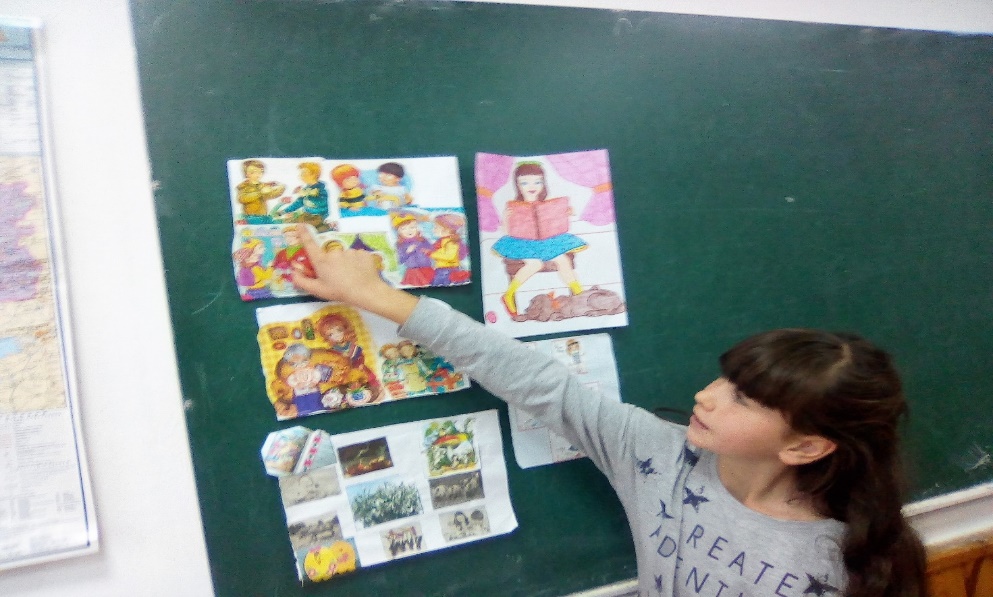 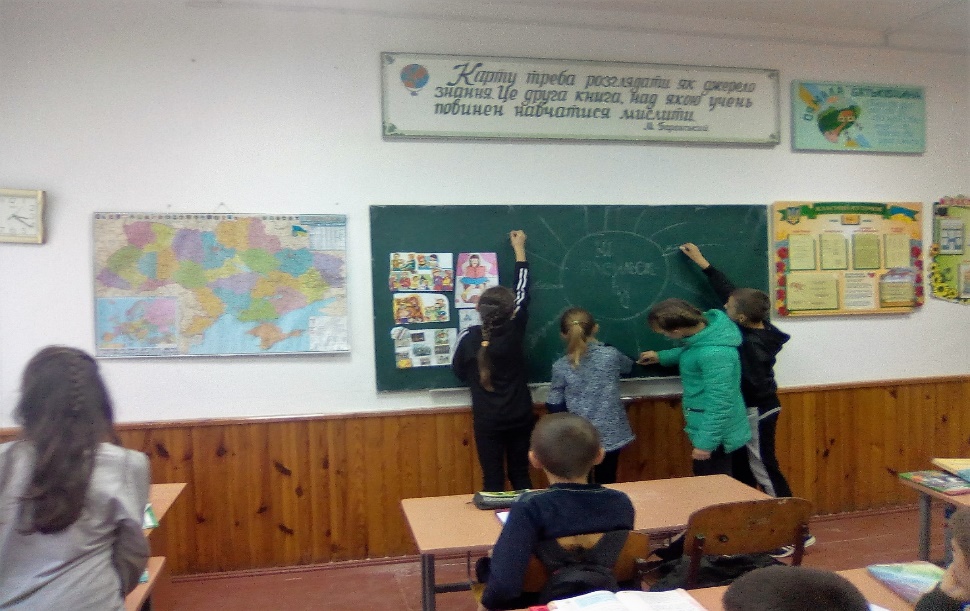 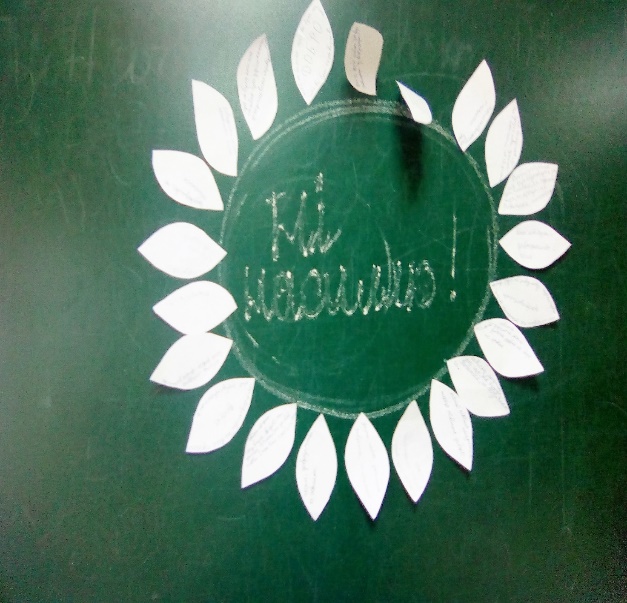 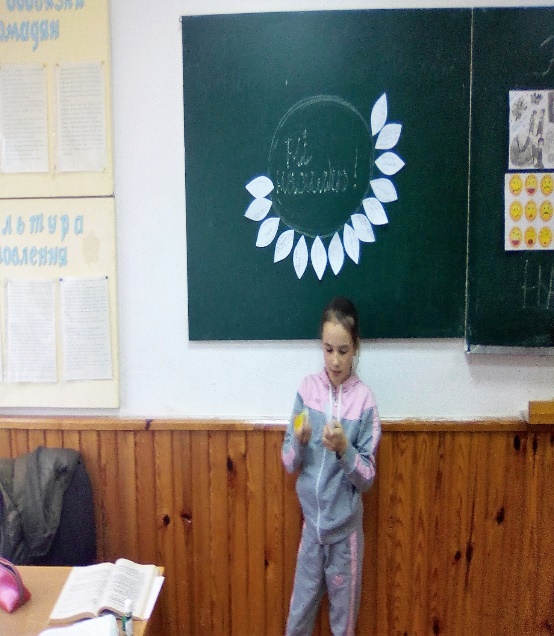 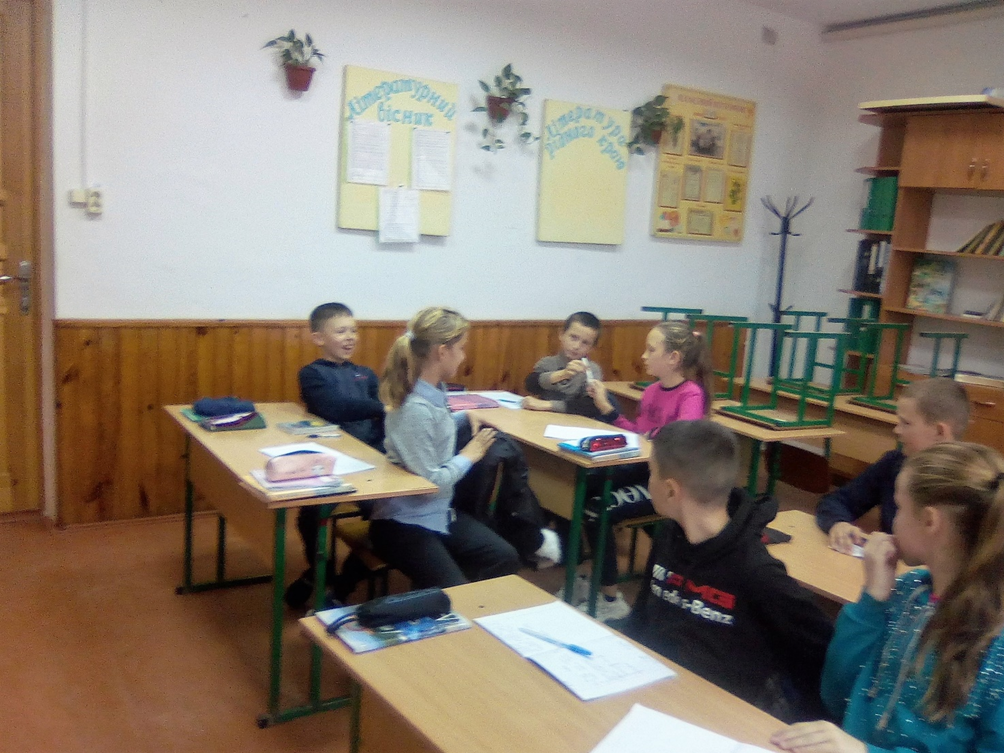 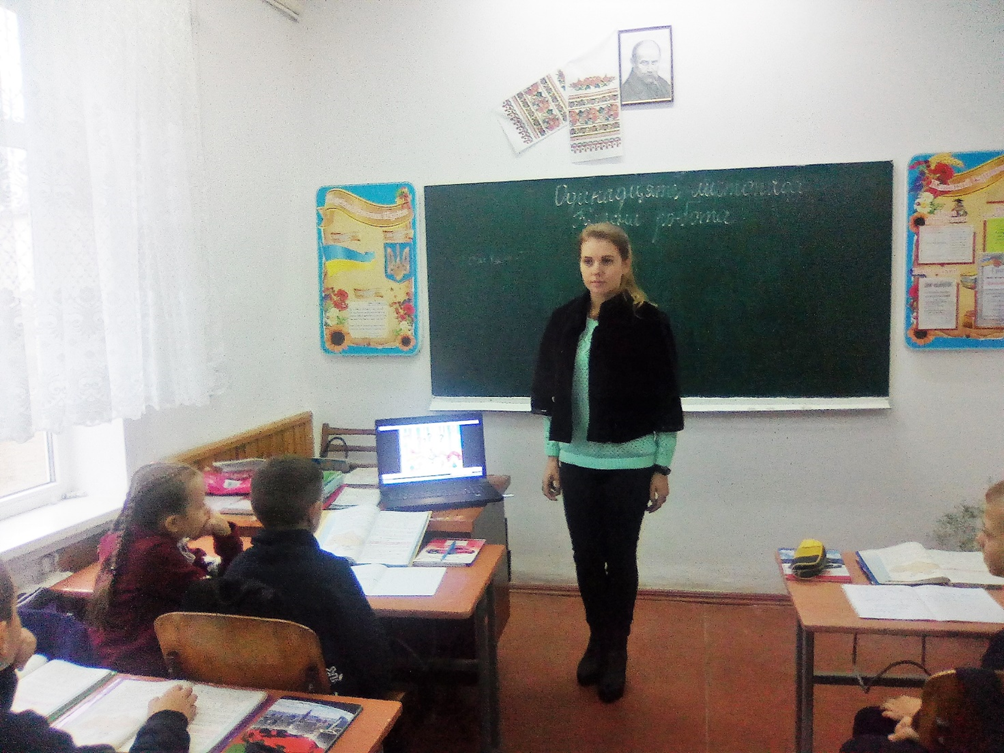 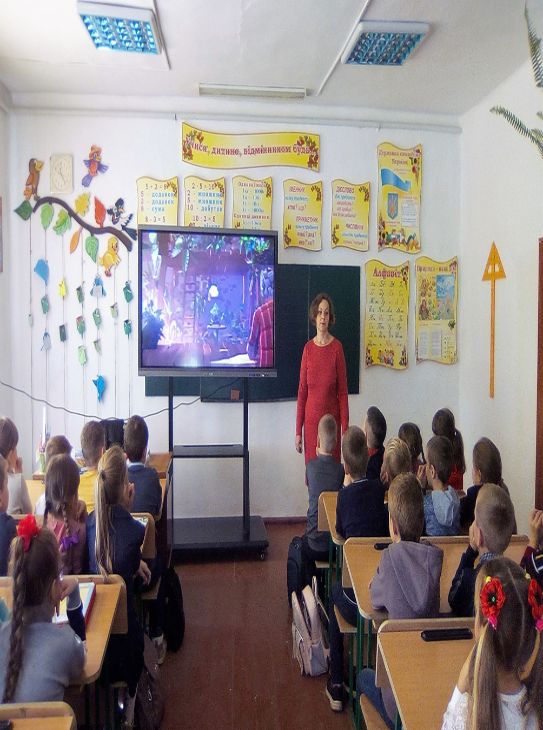 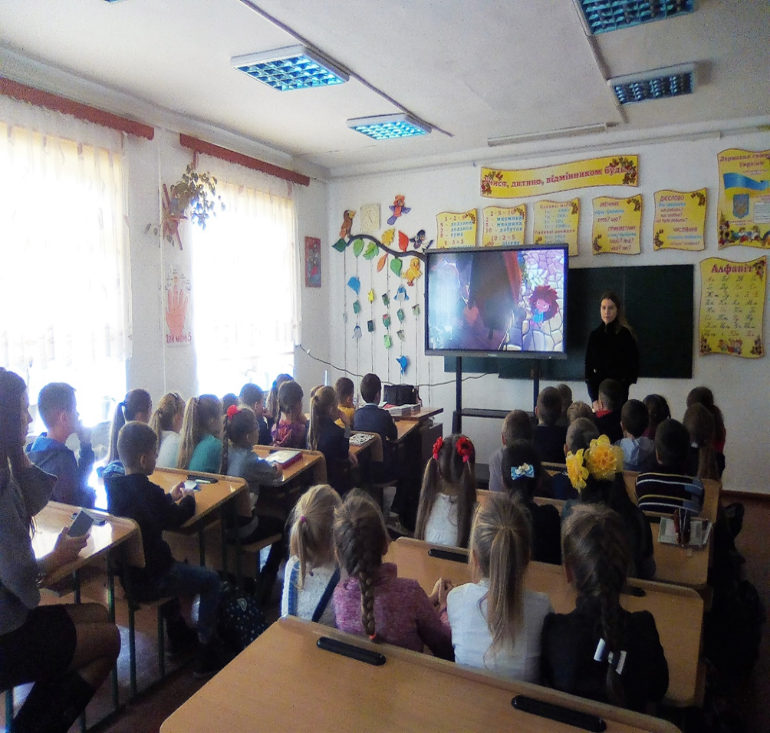 